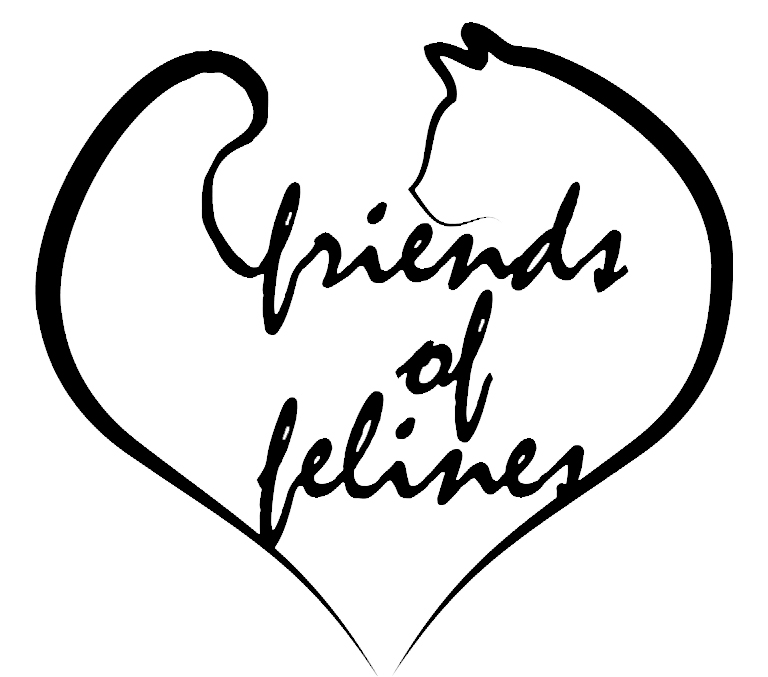 Friends of Felines, Inc.P. O. Box 8147Stamford, CT  06905Yes, I’d like to make a difference in the lives of homeless cats! My donation is enclosed. (Please check appropriate box) $500 	 	—	Pays for major medical procedures $300 		— 	Pays for rescuing 1 kitten $200 		— 	Pays for Trap-Neuter-Return of 1 community cat $100		— 	Pays for major medical testing $50		— 	Pays for medication $25		— 	Pays for 2 cases of food for local community cats $10		— 	Pays for 1 microchip$____		— 	Gift in memory of ___________ (for cats or people)$____		— 	Gift in honor of ___________ (for cats or people)Other amount    ______________________ (Please specify)I’m also interested in fostering I’m also interested in volunteering   My Name: 		___________________________My Address:		___________________________			___________________________Email Address:	___________________________ o I agree to receive electronic communications regarding FOF activitiesMy Phone Number:	___________________________Date:			___________________________